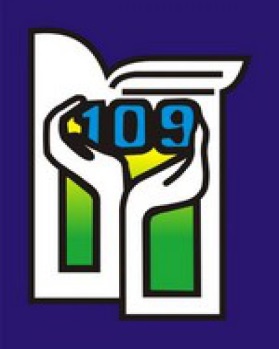 REGULAMIN II MIĘDZYSZKOLNEGO KONKURSU  HISTORYCZNO-ANGLISTYCZNEGO COLUMBUSORGANIZATORSZKOŁA PODSTAWOWA NR 109 ul. Pryncypalna 74 Łódź, tel. 42 640 97 98osoba odpowiedzialna:Małgorzata Kanteckatel.605239955email: mkantecka@op.plUrszula Rudniaktel. 798828158email: u.rudniak@o2.plBłąd! Nieprawidłowy odsyłacz typu hiperłącze.przy współpracy zŁódzkim Centrum Doskonalenia Nauczycieli I Kształcenia Praktycznego w ŁodziADRESAT KONKURSUAdresatem konkursu są uczniowie szkół podstawowych klas V-VIII w Łodzi.CELE KONKURSUrozwijanie umiejętności w zakresie posługiwania się  językiem angielskimrozwijanie zainteresowań historią innego krajuposzukiwanie związków pomiędzy historią Polski a historią Stanów Zjednoczonychrozwijanie umiejętności wyszukiwania informacji na określony tematpodkreślenie znaczenia języka obcego jako narzędzia komunikacjizachęcanie uczniów do poznawania języka obcego i kultury Stanów Zjednoczonychmotywowanie uczniów do naukiwskazanie rozumienia korelacji między różnymi przedmiotamipropagowanie idei zdrowej rywalizacji     IV. PRZEDMIOT OCENY KONKURSOWEJPrzedmiotem oceny konkursowej będą umiejętności językowe oraz wiedza na temat historii, kultury i zwyczajów Stanów Zjednoczonych. V. OBOWIĄZUJĄCA LITERATURA Załącznik nr 1:  Materiały i zagadnienia z historii USAZałącznik nr 2: Lista idiomów Załącznik nr 3: Lista cytatów Załącznik nr 4: Lista zagadnień do prezentacji multimedialnej „Atlas historyczny do szkoły podstawowej”VI. STRUKTURA KONKURSUKonkurs jest przeprowadzany w III etapachetap I       – eliminacje szkolne, etap II      – eliminacje ogólnołódzkie I stopnia – pisemne, etap III     – eliminacje ogólnołódzkie II stopnia – ustne (prezentacja).VII. TERMINARZ KONKURSUZgłoszenie uczniów  do konkursu – do 30.01.2019r.Etap I: 06.02.2019Etap II: 07.03.2019Etap III: 11.04.2019VIII. ZGŁASZANIE UCZNIÓW DO KONKURSUZgłaszanie uczniów do konkursu odbywa się drogą elektroniczną. Kartę zgłoszenia należy przesłać emailem na adres: szkola109@op.pl lub faksem pod nr telefonu 42 6409798. W tytule wiadomości prosimy podać nazwę konkursu „Columbus”. Oświadczenie o wyrażeniu zgody na przetwarzanie danych osobowych osoby niepełnoletniej (Załącznik nr 6) prosimy przechowywać w placówce macierzystej do czasu ukończenia konkursu. Ostateczny termin nadsyłania zgłoszeń upływa w dniu 30.01.2019 roku.IX. MIEJSCE PRZEPROWADZANIA ELIMINACJI KONKURSOWYCH1. Etap I - eliminacje szkolne odbywają się w szkołach macierzystych uczniów pod     kierunkiem Szkolnych Komisji Konkursowych powołanych przez dyrektora danej szkoły. Przewodniczący Komisji Konkursowej przesyła protokół z wynikami etapu szkolnego (Załącznik nr 7) do organizatorów do dnia 08.02.2019 na adres mailowy u.rudniak@o2.plBłąd! Nieprawidłowy odsyłacz typu hiperłącze.2. Etap II    - eliminacje ogólnołódzkie I stopnia - pisemne odbędą się w SP 109, ul. Pryncypalna 74 Łódź.3. Etap III  - eliminacje ogólnołódzkie II stopnia – ustne (prezentacja) odbędą się: w SP 109, ul. Pryncypalna 74 Łódź.X. SPOSÓB I TERMIN OGŁASZANIA WYNIKÓW1. Informacja o wynikach zostanie przesłana mailowo do nauczycieli opiekunów           zgłaszających uczniów do konkursu.2. Informacje o wynikach etapu I zostaną opublikowane do dnia 10.02.2019    Informacje o wynikach etapu II zostaną opublikowane do dnia 11.03.2019    Informacje o wynikach etapu III  zostaną opublikowane podczas podsumowania konkursu3.III etap i podsumowanie  konkursu odbędą się  11 kwietnia 2019XI. PRZEBIEG KONKURSUa. Etap I - Eliminacje szkolne (godzina 12.00)1. Eliminacje szkolne są przeprowadzone w formie pisemnej.2. Szkolna Komisja Konkursowa przygotowuje odpowiednią ilość kopii testu dla wszystkich uczestników konkursu.3. Uczestnik eliminacji szkolnych rozwiązuje test zawierający zadania zamknięte i otwarte.4. Test składa się z dwóch części:Część 1 – wiedza historyczna i kulturowaCzęść 2 – znajomość idiomów w języku angielskim oraz symboli USA (lista idiomów w załączniku nr 2)5. Polecenia do zadań są zapisane po polsku.6. Uczeń ma 45 minut na napisanie testu.7. Trzech uczniów z każdej szkoły, którzy uzyskali najwyższy wynik spośród wszystkich uczestników konkursu w danej placówce zostaje zakwalifikowanych do eliminacji ogólnołódzkich I stopnia - pisemnych.8. Przewodniczący Szkolnej Komisji Konkursowej przesyła protokół z przebiegu konkursu (Załącznik nr 7) do  organizatorów konkursu SP 109 do dnia 08.02.2019b. Etap II- eliminacje ogólnołódzkie I stopnia – pisemne. (godzina 12.00)1. Eliminacje są przeprowadzane w formie pisemnej.2. Uczestnik eliminacji rozwiązuje test zawierający zarówno zadania zamknięte, jak i otwarte.3. Test składa się z  dwóch części:Część 1 – test wiedzy z historii i kultury Stanów ZjednoczonychCzęść 2 – znajomość idiomów w języku angielskim (załącznik 2), cytaty w języku polskim (załącznik nr 3) i nazwy symboli USA.4. Polecenia do zadań są zapisane po polsku.5. Uczeń ma 45 minut na napisanie testu.6. Do etapu III  - eliminacji ogólnołódzkich II stopnia – ustne (prezentacja) przechodzą ci uczestnicy, którzy uzyskali min.80% punktów.c. Etap III  - eliminacje ogólnołódzkie II stopnia – ustne (prezentacja) (godzina 12.00)1. Uczestnik etapu III  - eliminacji ogólnołódzkich II stopnia – ustnych przedstawia (w formie prezentacji multimedialnej) jedno z zagadnień podanych w załączniku nr 4.2.Uczeń ma do 5 minut na prezentację przed komisją konkursową.3.Komisja konkursowa będzie oceniać pomysł, merytoryczność, sposób wykonania i przedstawienia prezentacji, język prezentacji polski lub angielski.( Dwa dodatkowe punkty za j. angielski podczas prezentacji).XII. NAGRODYLaureaci konkursu otrzymają dyplomy i nagrody. Finaliści konkursu oraz ich nauczyciele i szkoły zostaną uhonorowani dyplomami. Uczestnicy Etap II - eliminacji ogólnołódzkich I stopnia otrzymają zaświadczenia za udział w konkursie (zostaną przesłane droga elektroniczną).XIII. UWAGI KOŃCOWE1. Organizator zastrzega sobie prawo zmiany terminu lub miejsca poszczególnych części konkursu. O wszelkich zmianach terminu lub miejsca przeprowadzenia poszczególnych części konkursu organizator będzie informował drogą mailową i/lub telefoniczną na adres email i nr telefonu wpisany na karcie zgłoszenia.2. Informacje o uczniach zakwalifikowanych do poszczególnych etapów konkursu zostaną przesłane do szkół.3. Kartę zgłoszenia uczniów w konkursie należy wysłać zgodnie z terminarzem.4. Wszelkie pytania związane z konkursem należy kierować na adres email: u.rudniak@o2.pl lub mkantecka@op.pl  lub pod numery telefonów 798828158 lub 605239955.XIV. ZAŁĄCZNIKI:Załącznik nr 1:  Materiały i zagadnienia z historii USA Załącznik nr 2: Lista idiomów Załącznik nr 3: Lista cytatów Załącznik nr 4: Lista zagadnień do prezentacji multimedialnej Załącznik nr 5: Karta zgłoszenia uczestnictwa szkoły w konkursieZałącznik nr 6: Oświadczenie o wyrażeniu zgody na przetwarzanie danych osobowych osoby niepełnoletniejZałącznik nr 7: Protokół konkursowy Etap I - eliminacje szkolne                   						 podpis i pieczęć dyrektora S.P. 109ZAŁĄCZNIK NR 5Łódź, ……… 									(pieczęć Szkoły)Komisja II Międzyszkolnego Konkursu historyczno- anglistycznego ColumbusKARTA ZGŁOSZENIA UCZESTNICTWA SZKOŁY wII MIĘDZYSZKOLNYM KONKURSIE  HISTORYCZNO-ANGLISTYCZNYM COLUMBUSZGŁOSZENIESzkoła Podstawowa nr ………………….. w …………………… przy ul, …………………………………….………………… zgłasza akces do udziału w II edycji konkursu historyczno - anglistycznego Columbus. Osobą kontaktową z ramienia szkoły w zakresie ww. konkursu jest ……………………….………………………………………, Adres email: …………………………………………………………………………….……, tel. ……………………………………………..Zgłaszający nauczyciel języka angielskiego lub historii:…………………………………………………………………..……………………………………(pieczęć i podpis dyrektora szkoły)ZAŁĄCZNIK NR 6OŚWIADCZENIE O WYRAŻENIU ZGODY NA PRZETWARZANIE DANYCH OSOBOWYCH OSOBY NIEPEŁNOLETNIEJ


My, niżej podpisani ..................................................................................................................
(imiona i nazwiska rodziców/ opiekunów prawnych)



Wyrażam zgodę na przetwarzanie danych osobowych mojego dziecka, podanych w karcie zgłoszenia udziału w międzyszkolnym konkursie historyczno-anglistycznym niezbędnych do przeprowadzenia i udokumentowania konkursu „Columbus” organizowanego przez Szkołę Podstawową nr 109 w Łodzi.



..........................................................................................................................
imię i nazwisko dziecka




1. Zgoda udzielona jest na czas trwania konkursu zgodnie z jego regulaminem.
2. Jednocześnie zgodnie z Art.14 Rozporządzenia Parlamentu Europejskiego i Rady (UE) 2016/679 z dnia 27 kwietnia 2016 r. w sprawie ochrony osób fizycznych w związku z przetwarzaniem danych osobowych i w sprawie swobodnego przepływu takich danych oraz uchylenia dyrektywy 95/46/WE, przyjmuję do wiadomości, że:
o przysługuje mi prawo dostępu do treści danych oraz ich poprawiania,
o po ustaniu celu przetwarzania dane zostaną usunięte,
o dane podaję dobrowolnie
o niniejszą zgodę mogę odwołać w formie pisemnej w dowolnym czasie bez wpływu na zgodność z prawem przetwarzania, którego dokonano na podstawie zgody przez jej cofnięciem.


........................................................................................................................
Podpis rodziców/prawnych opiekunów dziecka

ZAŁĄCZNIK NR 7(pieczęć Szkoły)								Łódź, ………..PROTOKÓŁ KONKURSOWYEtap I - eliminacje szkolne pisemneW dniu ……………… w Szkole Podstawowej nr ………….. w Łodzi przeprowadzono I etap ogólnołódzkiego konkursu historyczno-anglistycznego Columbus. Spośród …………………. uczestników wyłoniono zwycięzców:1.…………………………………………………………KL ………………..   ………….. pkt  …………..%2. …………………………………………………………KL………………..  ….……….. pkt   ………….%3.…………………………………………………………KL ……………….. ………. pkt   ………….%W przypadku gdy uczestnicy eliminacji szkolnych otrzymają wynik ex aequo prosimy o przeprowadzenie dogrywki na terenie szkoły ze znajomości idiomów.Podpisy szkolnej komisji konkursowej: